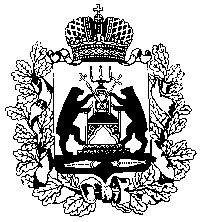 Российская Федерация НОВГОРОДСКАЯ ОБЛАСТНАЯ ДУМАСОВЕТ ПО МЕСТНОМУ САМОУПРАВЛЕНИЮРЕШЕНИЕот  29.11.2017  № 22Заслушав информацию руководителя департамента по жилищно-коммунальному хозяйству и топливно-энергетическому комплексу Новгородской области Николаевой И.Ю. о ходе реализации Федерального закона от 24 июня 1998 года № 89-ФЗ «Об отходах производства и потребления» в части деятельности регионального оператора по обращению с твердыми коммунальными отходами (ТКО) на территории Новгородской области, совет по местному самоуправлению при Новгородской областной Думе РЕШИЛ:1.Информацию руководителя департамента по жилищно-коммунальному хозяйству и топливно-энергетическому комплексу Новгородской области Николаевой И.Ю. о ходе реализации Федерального закона от 24 июня 1998 года № 89-ФЗ «Об отходах производства и потребления» в части деятельности регионального оператора по обращению с твердыми коммунальными отходами (ТКО) на территории Новгородской области принять к сведению.2.Рекомендовать Правительству Новгородской области проводить в средствах массовой информации и информационно-коммуникационной сети «Интернет» разъяснительную работу о мерах по реализации на территории Новгородской области приоритетов государственной политики в сфере обращения с отходами, в том числе с ТКО, о существующей системе раздельного сбора ТКО в Новгородской области и о его преимуществах.3.Рекомендовать органам местного самоуправления муниципальных образований Новгородской области:1) обеспечить повышение информированности жителей Новгородской области по вопросу деятельности регионального оператора по обращению с ТКО, в том числе на сайтах муниципальных образований Новгородской области в информационно-коммуникационной сети «Интернет»;2) проводить с населением Новгородской области информационную, разъяснительную работу о необходимости заключения договоров с региональным оператором по обращению с твердыми коммунальными отходами. Способствовать заключению договоров жителями отдаленных населенных пунктов;3) провести совместно с региональным оператором инвентаризацию мест несанкционированного размещения отходов;4) провести инвентаризацию мест накопления отходов (контейнерных площадок) в целях дальнейшего оборудования их в соответствии с нормами законодательства;5) определить на территориях муниципальных образований Новгородской области потенциальные площадки для возможного размещения на них объектов размещения, обработки, утилизации отходов (в соответствии с территориальной схемой и региональной программой);6) предварительно определить в муниципальных образованиях Новгородской области места накопления опасных отходов (батареек, ртутьсодержащих отходов) для обращения с ними региональным оператор.ПредседательНовгородской областной Думы,	председатель совета 							Е.В.ПисареваО ходе реализации Федерального закона от 24 июня 1998 года           № 89-ФЗ «Об отходах производства и потребления» в части деятельности регионального оператора по обращению с твердыми коммунальными отходами (ТКО) на территории Новгородской области